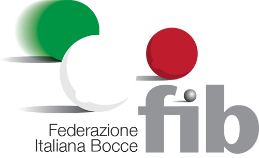                   Richiesta di Tesseramento Beach Bocce                  Richiesta di Tesseramento Beach Bocce                  Richiesta di Tesseramento Beach Bocce                  Richiesta di Tesseramento Beach Bocce                  Richiesta di Tesseramento Beach Bocce                  Richiesta di Tesseramento Beach Bocce                  Richiesta di Tesseramento Beach Bocce                  Richiesta di Tesseramento Beach Bocce                  Richiesta di Tesseramento Beach Bocce                  Richiesta di Tesseramento Beach Bocce                  Richiesta di Tesseramento Beach Bocce                  Richiesta di Tesseramento Beach Bocce                  Richiesta di Tesseramento Beach Bocce                  Richiesta di Tesseramento Beach Bocce                  Richiesta di Tesseramento Beach Bocce                  Richiesta di Tesseramento Beach Bocce                  Richiesta di Tesseramento Beach Bocce                  Richiesta di Tesseramento Beach Bocce                  Richiesta di Tesseramento Beach Bocce                  Richiesta di Tesseramento Beach Bocce                  Richiesta di Tesseramento Beach Bocce M   F cognome                                       nome	sesso                cognome                                       nome	sesso                cognome                                       nome	sesso                cognome                                       nome	sesso                cognome                                       nome	sesso                cognome                                       nome	sesso                cognome                                       nome	sesso                cognome                                       nome	sesso                cognome                                       nome	sesso                cognome                                       nome	sesso                cognome                                       nome	sesso                cognome                                       nome	sesso                cognome                                       nome	sesso                cognome                                       nome	sesso                cognome                                       nome	sesso                cognome                                       nome	sesso                cognome                                       nome	sesso                cognome                                       nome	sesso                cognome                                       nome	sesso                cognome                                       nome	sesso                cognome                                       nome	sesso                       / /        / /        / /        / /        / /        / /        / /        / /        / /        / /        / /        / /        / /        / /        / /        / /        / /        / /        / /        / /        / / data di nascita (gg/mm/aaaa) luogo cittadinanza (per atleti  stranieri)  data di nascita (gg/mm/aaaa) luogo cittadinanza (per atleti  stranieri)  data di nascita (gg/mm/aaaa) luogo cittadinanza (per atleti  stranieri)  data di nascita (gg/mm/aaaa) luogo cittadinanza (per atleti  stranieri)  data di nascita (gg/mm/aaaa) luogo cittadinanza (per atleti  stranieri)  data di nascita (gg/mm/aaaa) luogo cittadinanza (per atleti  stranieri)  data di nascita (gg/mm/aaaa) luogo cittadinanza (per atleti  stranieri)  data di nascita (gg/mm/aaaa) luogo cittadinanza (per atleti  stranieri)  data di nascita (gg/mm/aaaa) luogo cittadinanza (per atleti  stranieri)  data di nascita (gg/mm/aaaa) luogo cittadinanza (per atleti  stranieri)  data di nascita (gg/mm/aaaa) luogo cittadinanza (per atleti  stranieri)  data di nascita (gg/mm/aaaa) luogo cittadinanza (per atleti  stranieri)  data di nascita (gg/mm/aaaa) luogo cittadinanza (per atleti  stranieri)  data di nascita (gg/mm/aaaa) luogo cittadinanza (per atleti  stranieri)  data di nascita (gg/mm/aaaa) luogo cittadinanza (per atleti  stranieri)  data di nascita (gg/mm/aaaa) luogo cittadinanza (per atleti  stranieri)  data di nascita (gg/mm/aaaa) luogo cittadinanza (per atleti  stranieri)  data di nascita (gg/mm/aaaa) luogo cittadinanza (per atleti  stranieri)  data di nascita (gg/mm/aaaa) luogo cittadinanza (per atleti  stranieri)  data di nascita (gg/mm/aaaa) luogo cittadinanza (per atleti  stranieri)  data di nascita (gg/mm/aaaa) luogo cittadinanza (per atleti  stranieri)  residenza: via/piazza civico C.A.P. città prov. residenza: via/piazza civico C.A.P. città prov. residenza: via/piazza civico C.A.P. città prov. residenza: via/piazza civico C.A.P. città prov. residenza: via/piazza civico C.A.P. città prov. residenza: via/piazza civico C.A.P. città prov. residenza: via/piazza civico C.A.P. città prov. residenza: via/piazza civico C.A.P. città prov. residenza: via/piazza civico C.A.P. città prov. residenza: via/piazza civico C.A.P. città prov. residenza: via/piazza civico C.A.P. città prov. residenza: via/piazza civico C.A.P. città prov. residenza: via/piazza civico C.A.P. città prov. residenza: via/piazza civico C.A.P. città prov. residenza: via/piazza civico C.A.P. città prov. residenza: via/piazza civico C.A.P. città prov. residenza: via/piazza civico C.A.P. città prov. residenza: via/piazza civico C.A.P. città prov. residenza: via/piazza civico C.A.P. città prov. residenza: via/piazza civico C.A.P. città prov. residenza: via/piazza civico C.A.P. città prov. codice fiscale    codice fiscale    codice fiscale    codice fiscale    codice fiscale    codice fiscale    codice fiscale    codice fiscale    codice fiscale    codice fiscale    codice fiscale    codice fiscale    codice fiscale    codice fiscale    codice fiscale    codice fiscale    codice fiscale    codice fiscale    codice fiscale    codice fiscale    codice fiscale      	 	 	 	 	 	  @   	 	 	 	 	 	  @   	 	 	 	 	 	  @   	 	 	 	 	 	  @   	 	 	 	 	 	  @   	 	 	 	 	 	  @   	 	 	 	 	 	  @   	 	 	 	 	 	  @   	 	 	 	 	 	  @   	 	 	 	 	 	  @   	 	 	 	 	 	  @   	 	 	 	 	 	  @   	 	 	 	 	 	  @   	 	 	 	 	 	  @   	 	 	 	 	 	  @   	 	 	 	 	 	  @   	 	 	 	 	 	  @   	 	 	 	 	 	  @   	 	 	 	 	 	  @   	 	 	 	 	 	  @   	 	 	 	 	 	  @ telefono abitazione cellulare e-mail                                   Società codice FIBIl sottoscritto dichiara di conoscere ed accettare quanto stabilito dallo Statuto Federale, dal Regolamento Organico e dalle Disposizioni su Affiliazione, Tesseramento e Trasferimento e di ricevere l'Informativa per il trattamento dei dati personali ai sensi del regolamento UE n. 679/2016 e dal D.Lgs 196/2003 cosi come adeguato al D.Lgs 101/2018 in tema di protezione dei dati personali.                                                                               firma dell’atleta o di chi esercita la potestà parentaletelefono abitazione cellulare e-mail                                   Società codice FIBIl sottoscritto dichiara di conoscere ed accettare quanto stabilito dallo Statuto Federale, dal Regolamento Organico e dalle Disposizioni su Affiliazione, Tesseramento e Trasferimento e di ricevere l'Informativa per il trattamento dei dati personali ai sensi del regolamento UE n. 679/2016 e dal D.Lgs 196/2003 cosi come adeguato al D.Lgs 101/2018 in tema di protezione dei dati personali.                                                                               firma dell’atleta o di chi esercita la potestà parentaletelefono abitazione cellulare e-mail                                   Società codice FIBIl sottoscritto dichiara di conoscere ed accettare quanto stabilito dallo Statuto Federale, dal Regolamento Organico e dalle Disposizioni su Affiliazione, Tesseramento e Trasferimento e di ricevere l'Informativa per il trattamento dei dati personali ai sensi del regolamento UE n. 679/2016 e dal D.Lgs 196/2003 cosi come adeguato al D.Lgs 101/2018 in tema di protezione dei dati personali.                                                                               firma dell’atleta o di chi esercita la potestà parentaletelefono abitazione cellulare e-mail                                   Società codice FIBIl sottoscritto dichiara di conoscere ed accettare quanto stabilito dallo Statuto Federale, dal Regolamento Organico e dalle Disposizioni su Affiliazione, Tesseramento e Trasferimento e di ricevere l'Informativa per il trattamento dei dati personali ai sensi del regolamento UE n. 679/2016 e dal D.Lgs 196/2003 cosi come adeguato al D.Lgs 101/2018 in tema di protezione dei dati personali.                                                                               firma dell’atleta o di chi esercita la potestà parentaletelefono abitazione cellulare e-mail                                   Società codice FIBIl sottoscritto dichiara di conoscere ed accettare quanto stabilito dallo Statuto Federale, dal Regolamento Organico e dalle Disposizioni su Affiliazione, Tesseramento e Trasferimento e di ricevere l'Informativa per il trattamento dei dati personali ai sensi del regolamento UE n. 679/2016 e dal D.Lgs 196/2003 cosi come adeguato al D.Lgs 101/2018 in tema di protezione dei dati personali.                                                                               firma dell’atleta o di chi esercita la potestà parentaletelefono abitazione cellulare e-mail                                   Società codice FIBIl sottoscritto dichiara di conoscere ed accettare quanto stabilito dallo Statuto Federale, dal Regolamento Organico e dalle Disposizioni su Affiliazione, Tesseramento e Trasferimento e di ricevere l'Informativa per il trattamento dei dati personali ai sensi del regolamento UE n. 679/2016 e dal D.Lgs 196/2003 cosi come adeguato al D.Lgs 101/2018 in tema di protezione dei dati personali.                                                                               firma dell’atleta o di chi esercita la potestà parentaletelefono abitazione cellulare e-mail                                   Società codice FIBIl sottoscritto dichiara di conoscere ed accettare quanto stabilito dallo Statuto Federale, dal Regolamento Organico e dalle Disposizioni su Affiliazione, Tesseramento e Trasferimento e di ricevere l'Informativa per il trattamento dei dati personali ai sensi del regolamento UE n. 679/2016 e dal D.Lgs 196/2003 cosi come adeguato al D.Lgs 101/2018 in tema di protezione dei dati personali.                                                                               firma dell’atleta o di chi esercita la potestà parentaletelefono abitazione cellulare e-mail                                   Società codice FIBIl sottoscritto dichiara di conoscere ed accettare quanto stabilito dallo Statuto Federale, dal Regolamento Organico e dalle Disposizioni su Affiliazione, Tesseramento e Trasferimento e di ricevere l'Informativa per il trattamento dei dati personali ai sensi del regolamento UE n. 679/2016 e dal D.Lgs 196/2003 cosi come adeguato al D.Lgs 101/2018 in tema di protezione dei dati personali.                                                                               firma dell’atleta o di chi esercita la potestà parentaletelefono abitazione cellulare e-mail                                   Società codice FIBIl sottoscritto dichiara di conoscere ed accettare quanto stabilito dallo Statuto Federale, dal Regolamento Organico e dalle Disposizioni su Affiliazione, Tesseramento e Trasferimento e di ricevere l'Informativa per il trattamento dei dati personali ai sensi del regolamento UE n. 679/2016 e dal D.Lgs 196/2003 cosi come adeguato al D.Lgs 101/2018 in tema di protezione dei dati personali.                                                                               firma dell’atleta o di chi esercita la potestà parentaletelefono abitazione cellulare e-mail                                   Società codice FIBIl sottoscritto dichiara di conoscere ed accettare quanto stabilito dallo Statuto Federale, dal Regolamento Organico e dalle Disposizioni su Affiliazione, Tesseramento e Trasferimento e di ricevere l'Informativa per il trattamento dei dati personali ai sensi del regolamento UE n. 679/2016 e dal D.Lgs 196/2003 cosi come adeguato al D.Lgs 101/2018 in tema di protezione dei dati personali.                                                                               firma dell’atleta o di chi esercita la potestà parentaletelefono abitazione cellulare e-mail                                   Società codice FIBIl sottoscritto dichiara di conoscere ed accettare quanto stabilito dallo Statuto Federale, dal Regolamento Organico e dalle Disposizioni su Affiliazione, Tesseramento e Trasferimento e di ricevere l'Informativa per il trattamento dei dati personali ai sensi del regolamento UE n. 679/2016 e dal D.Lgs 196/2003 cosi come adeguato al D.Lgs 101/2018 in tema di protezione dei dati personali.                                                                               firma dell’atleta o di chi esercita la potestà parentaletelefono abitazione cellulare e-mail                                   Società codice FIBIl sottoscritto dichiara di conoscere ed accettare quanto stabilito dallo Statuto Federale, dal Regolamento Organico e dalle Disposizioni su Affiliazione, Tesseramento e Trasferimento e di ricevere l'Informativa per il trattamento dei dati personali ai sensi del regolamento UE n. 679/2016 e dal D.Lgs 196/2003 cosi come adeguato al D.Lgs 101/2018 in tema di protezione dei dati personali.                                                                               firma dell’atleta o di chi esercita la potestà parentaletelefono abitazione cellulare e-mail                                   Società codice FIBIl sottoscritto dichiara di conoscere ed accettare quanto stabilito dallo Statuto Federale, dal Regolamento Organico e dalle Disposizioni su Affiliazione, Tesseramento e Trasferimento e di ricevere l'Informativa per il trattamento dei dati personali ai sensi del regolamento UE n. 679/2016 e dal D.Lgs 196/2003 cosi come adeguato al D.Lgs 101/2018 in tema di protezione dei dati personali.                                                                               firma dell’atleta o di chi esercita la potestà parentaletelefono abitazione cellulare e-mail                                   Società codice FIBIl sottoscritto dichiara di conoscere ed accettare quanto stabilito dallo Statuto Federale, dal Regolamento Organico e dalle Disposizioni su Affiliazione, Tesseramento e Trasferimento e di ricevere l'Informativa per il trattamento dei dati personali ai sensi del regolamento UE n. 679/2016 e dal D.Lgs 196/2003 cosi come adeguato al D.Lgs 101/2018 in tema di protezione dei dati personali.                                                                               firma dell’atleta o di chi esercita la potestà parentaletelefono abitazione cellulare e-mail                                   Società codice FIBIl sottoscritto dichiara di conoscere ed accettare quanto stabilito dallo Statuto Federale, dal Regolamento Organico e dalle Disposizioni su Affiliazione, Tesseramento e Trasferimento e di ricevere l'Informativa per il trattamento dei dati personali ai sensi del regolamento UE n. 679/2016 e dal D.Lgs 196/2003 cosi come adeguato al D.Lgs 101/2018 in tema di protezione dei dati personali.                                                                               firma dell’atleta o di chi esercita la potestà parentaletelefono abitazione cellulare e-mail                                   Società codice FIBIl sottoscritto dichiara di conoscere ed accettare quanto stabilito dallo Statuto Federale, dal Regolamento Organico e dalle Disposizioni su Affiliazione, Tesseramento e Trasferimento e di ricevere l'Informativa per il trattamento dei dati personali ai sensi del regolamento UE n. 679/2016 e dal D.Lgs 196/2003 cosi come adeguato al D.Lgs 101/2018 in tema di protezione dei dati personali.                                                                               firma dell’atleta o di chi esercita la potestà parentaletelefono abitazione cellulare e-mail                                   Società codice FIBIl sottoscritto dichiara di conoscere ed accettare quanto stabilito dallo Statuto Federale, dal Regolamento Organico e dalle Disposizioni su Affiliazione, Tesseramento e Trasferimento e di ricevere l'Informativa per il trattamento dei dati personali ai sensi del regolamento UE n. 679/2016 e dal D.Lgs 196/2003 cosi come adeguato al D.Lgs 101/2018 in tema di protezione dei dati personali.                                                                               firma dell’atleta o di chi esercita la potestà parentaletelefono abitazione cellulare e-mail                                   Società codice FIBIl sottoscritto dichiara di conoscere ed accettare quanto stabilito dallo Statuto Federale, dal Regolamento Organico e dalle Disposizioni su Affiliazione, Tesseramento e Trasferimento e di ricevere l'Informativa per il trattamento dei dati personali ai sensi del regolamento UE n. 679/2016 e dal D.Lgs 196/2003 cosi come adeguato al D.Lgs 101/2018 in tema di protezione dei dati personali.                                                                               firma dell’atleta o di chi esercita la potestà parentaletelefono abitazione cellulare e-mail                                   Società codice FIBIl sottoscritto dichiara di conoscere ed accettare quanto stabilito dallo Statuto Federale, dal Regolamento Organico e dalle Disposizioni su Affiliazione, Tesseramento e Trasferimento e di ricevere l'Informativa per il trattamento dei dati personali ai sensi del regolamento UE n. 679/2016 e dal D.Lgs 196/2003 cosi come adeguato al D.Lgs 101/2018 in tema di protezione dei dati personali.                                                                               firma dell’atleta o di chi esercita la potestà parentaletelefono abitazione cellulare e-mail                                   Società codice FIBIl sottoscritto dichiara di conoscere ed accettare quanto stabilito dallo Statuto Federale, dal Regolamento Organico e dalle Disposizioni su Affiliazione, Tesseramento e Trasferimento e di ricevere l'Informativa per il trattamento dei dati personali ai sensi del regolamento UE n. 679/2016 e dal D.Lgs 196/2003 cosi come adeguato al D.Lgs 101/2018 in tema di protezione dei dati personali.                                                                               firma dell’atleta o di chi esercita la potestà parentaletelefono abitazione cellulare e-mail                                   Società codice FIBIl sottoscritto dichiara di conoscere ed accettare quanto stabilito dallo Statuto Federale, dal Regolamento Organico e dalle Disposizioni su Affiliazione, Tesseramento e Trasferimento e di ricevere l'Informativa per il trattamento dei dati personali ai sensi del regolamento UE n. 679/2016 e dal D.Lgs 196/2003 cosi come adeguato al D.Lgs 101/2018 in tema di protezione dei dati personali.                                                                               firma dell’atleta o di chi esercita la potestà parentale